North Luffenham Parish Council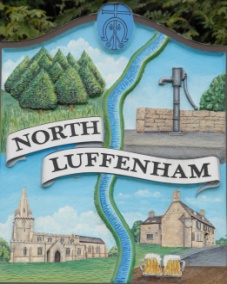 All Councillors are summoned to the Parish Council Extraordinary Meeting on Tuesday 30th July 2019 at 7.30 pm which will take place in the North Luffenham Community CentreAgendaThe public may attend the meeting but there will be no Public Forum82/19	Election of chair83/19 	Election of Vice-chair84/19	Apologies 85/19	Declarations of Interest86/19	Finance Report – ClerkTo report on progress re NLPC change of Bank Mandate with HSBC87/19 	Planning Cllr BurrowsDecision Approval Notice: PROPOSAL: Reduce Hornbeam trees as part of hedgerow by 3 metres. LOCATION: Isetta Hall 7A Digby Drive North Luffenham Rutland LE15 8JS88/19	IT Working Group:The appointment of a new Chair following the request of Cllr Burrows to step down from this roleTo receive and consider the setting up of a ‘G Suite’ for Parish Council business and progress PC specific email addresses for Parish Councillors to comply with NALC guidelines89/19	Date of next meeting: Monday 2nd September 2019 @7pm. John Willoughby  Parish Clerk  18th July 2019 